Про початок регулярних спеціальних автобусних перевезень по м. Боярка на період карантину Відповідно до Закону України «Про місцеве самоврядування в Україні», на виконання протоколу від 23.03.2020 року № 2 засідання комісії з питань техногенно-екологічної безпеки та надзвичайних ситуацій в м. Боярка, з метою забезпечення перевезення до місць роботи працівників підприємств, установ, організацій, які забезпечують життєдіяльність міста Боярка,-З 26.03.2020 року КП «Боярське головне виробниче управління житлово-комунального господарства» розпочати перевезення працівників підприємств, установ, організацій, які забезпечують життєдіяльність міста Боярка згідно наданих списків (додаються).Регулярні спеціальні перевезення мають здійснюватися за маршрутом та графіком руху (додаються).Перевезення пасажирів здійснювати на безоплатній основі, виключно за наявності квитків встановленої форми, у захисній масці або респіраторі, а також у захисних рукавичках.    КП «Боярський інформаційний центр» розмістити на сайті  інформацію про маршрут та графік руху автобуса.Контроль за виконанням цього розпорядження покласти на заступника міського голови за напрямом.НачальникЗагального відділу                                                                  Л. ОСТРОЛУЦЬКА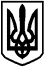 БОЯРСЬКА МІСЬКА РАДАКИЇВСЬКОЇ ОБЛАСТІБОЯРСЬКИЙ МІСЬКИЙ ГОЛОВАРОЗПОРЯДЖЕННЯвід 25 березня 2020 року                                                                    № ________м.  БояркаМіський голова                                                                                                             О. ЗАРУБІН